STATE OF NEVADA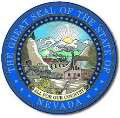 MEETING NOTICE AND AGENDANEVADA DEPARTMENT OF PUBLIC SAFETY DIVISION OF EMERGENCY MANAGEMENTWORKSHOP TO SOLICIT COMMENTS ON PROPOSED REGULATIONS RELATING TO NEVADA REVISED STATUTE 414AThe Department of Public Safety, Division of Emergency Management (Division), is scheduling a workshop on Friday, July 15, 2016, at 9:00 a.m., at the following location(s):This meeting will be video or teleconferenced between the locations specified above beginning at 9:00 a.m.  At the discretion of the Division Chief, items may be taken out of order, combined for consideration, and pulled or removed from the agenda at any time.Please Note: Witnesses wishing to have their complete testimony/handouts included in the permanent record of this meeting should provide a written or electronic copy to the Division’s administrative support staff.  Minutes of the meeting are produced in a summary format and are not verbatim.CALL TO ORDER AND INTRODUCTIONSPUBLIC COMMENTNo action may be taken upon a matter raised under this item.  The Chief of the Division of Emergency Management may limit public comment to 5 minutes per speaker.  Comments will not be restricted based upon viewpoint.WORKSHOPThe purpose of the Workshop is to solicit comments from interested persons on the following topic to be addressed in regulation by the Department of Public Safety, Division of Emergency Management:Workshop to solicit comments on regulations related to the administration of the Nevada Intrastate Mutual Aid System, pursuant to Nevada Revised Statute 414A.  PUBLIC COMMENTNo action may be taken upon a matter raised under this item.  The Chief of the Division of Emergency Management may limit public comment to 5 minutes per speaker.  Comments will not be restricted based upon viewpoint.ADJOURNMENT
The Department of Public Safety, Division of Emergency Management has determined that the proposed regulations will not have a direct or significant economic burden on small businesses in the State of Nevada.A copy of the Nevada Revised Statute, Chapter 414A, and the proposed regulations, may be obtained at the workshop, or in advance, by contacting Kelli Baratti, at (775) 687-0300, or in writing, at the Department of Public Safety, Division of Emergency Management, 2478 Fairview Drive, Carson City, NV 89701.  The Nevada Revised Statute is also available in electronic format at the following web address:  https://www.leg.state.nv.us/NRS/NRS-414A.htmlPlease Note:  Witnesses wishing to have their complete testimony/handouts included in the permanent record of this meeting should provide a written or electronic copy to the Nevada Division of Emergency Management administrative support staff.  Minutes of the meeting are produced in a summary format and are not verbatim.The Notice of Workshop to Solicit Comments on Proposed Regulations Relating to Nevada Revised Statute 414A has been provided via electronic mail to the Division’s email list for noticing administrative regulations, and has been posted in the following locations:Las Vegas Governor’s Office, 555 E. Washington Avenue, Las Vegas, NV; Carson City Governor’s Office, 101 N. Carson Street, Carson City, NV;NV State Emergency Operations Center, 2478 Fairview Drive, Carson City, NV; Clark County Fire Department, 575 E. Flamingo Road, Las Vegas, NV;Posted to the NV Department of Public Safety, Division of Emergency Management andHomeland Security website located at:  http://dem.nv.gov/homeland_security/2015_Meetings/Posted to the Nevada Public Notice Website located at: https://notice.nv.gov/We are pleased to make reasonable accommodations for members of the public who are disabled. If special arrangements for the meeting are necessary, or if you need to obtain meeting materials, please notify Kelli Baratti, Division staff at (775) 687-0300.  24-hour advance notice is requestedLegislative Counsel BureauLegislative Building, Room 2134401 S. Carson StreetCarson City, NV 89701Interested persons may also participate through video or teleconference at the following location:Legislative Counsel BureauGrant Sawyer State Building, Room 4412E555 East Washington AvenueLas Vegas, NV 89101